Вид издания – бланк (вкладыш) с мягкой обложкой. Цвет красный. 
Формат мягкой обложки в развернутом в виде - 474*320 мм, в закрытом виде - 237*320мм.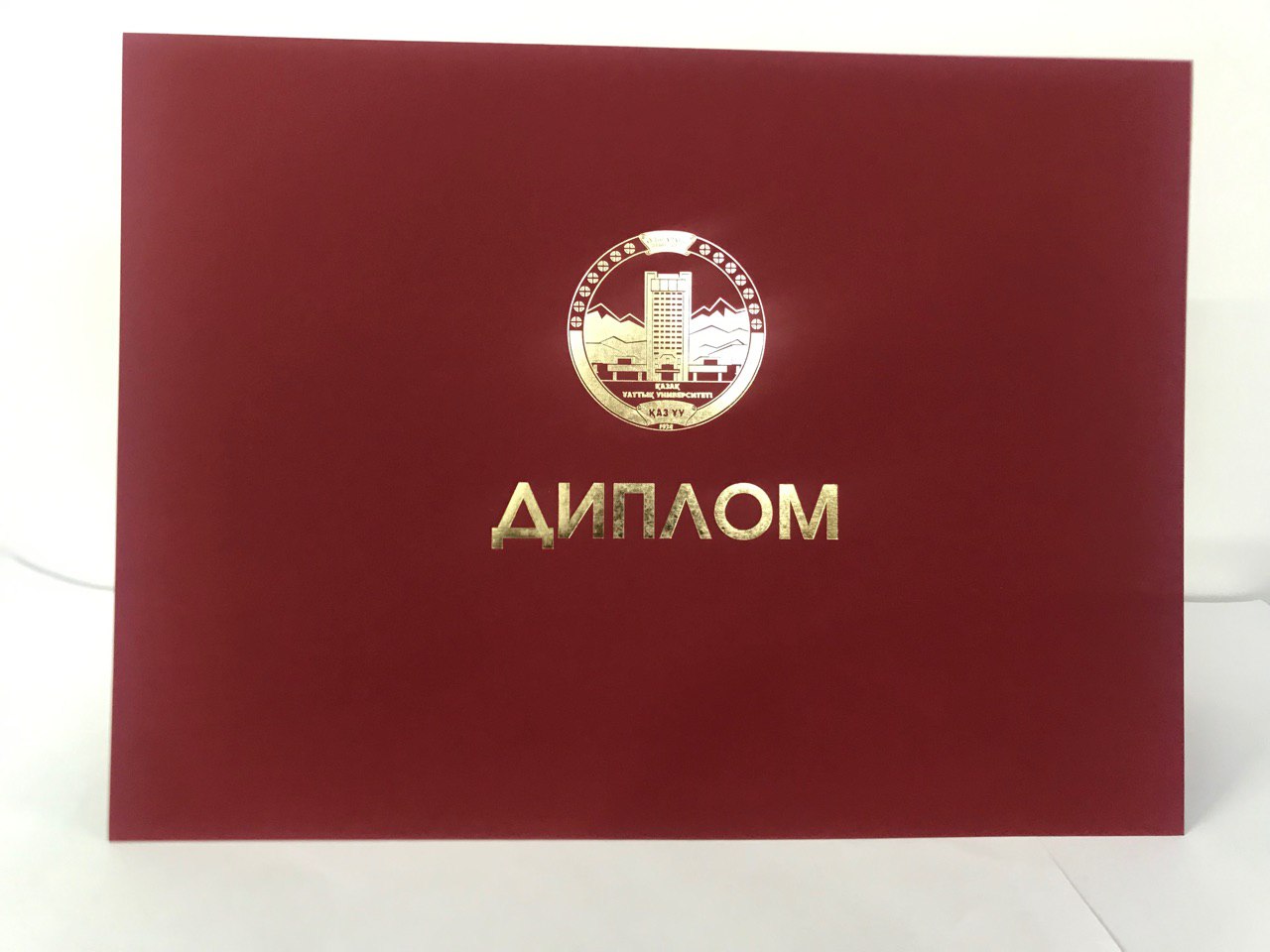 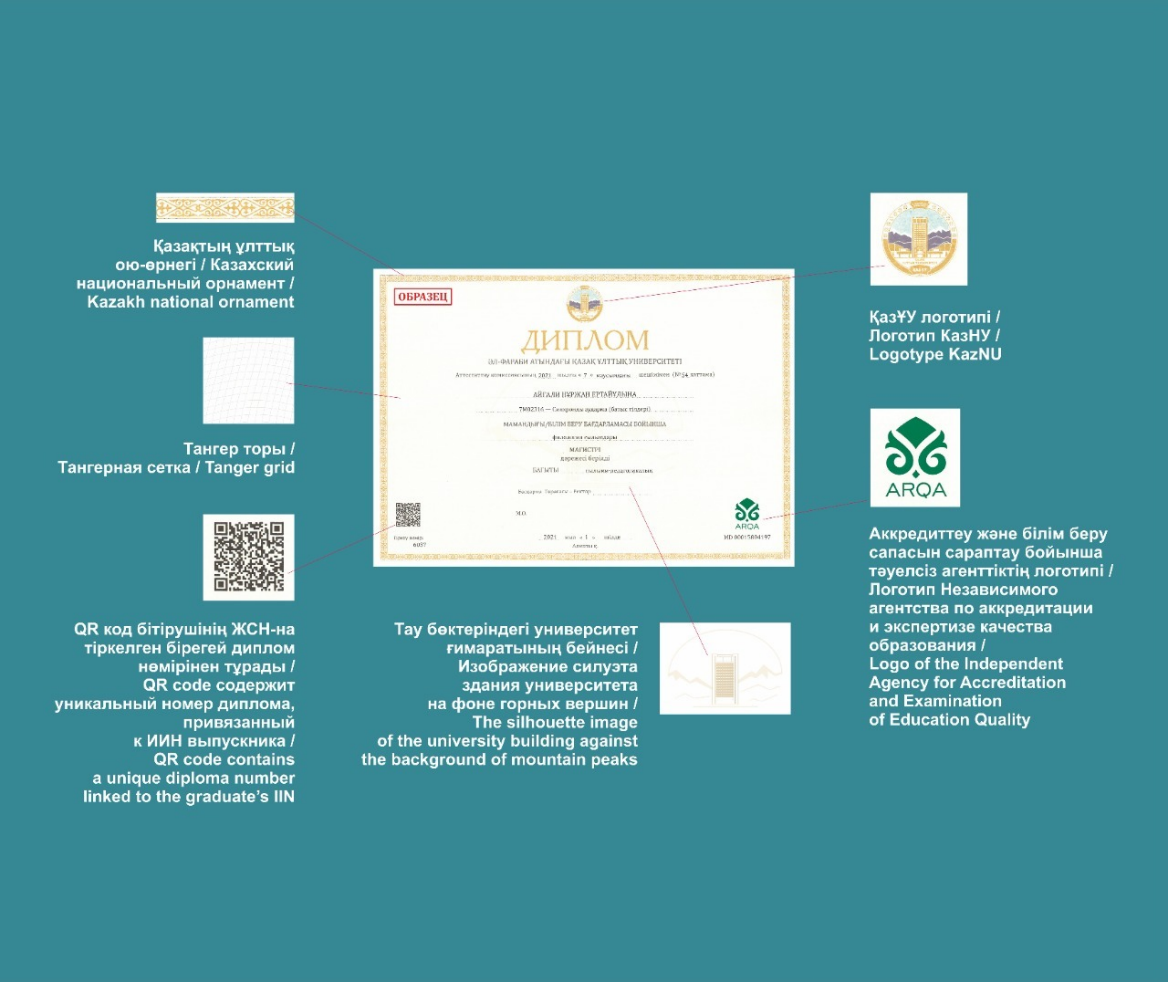 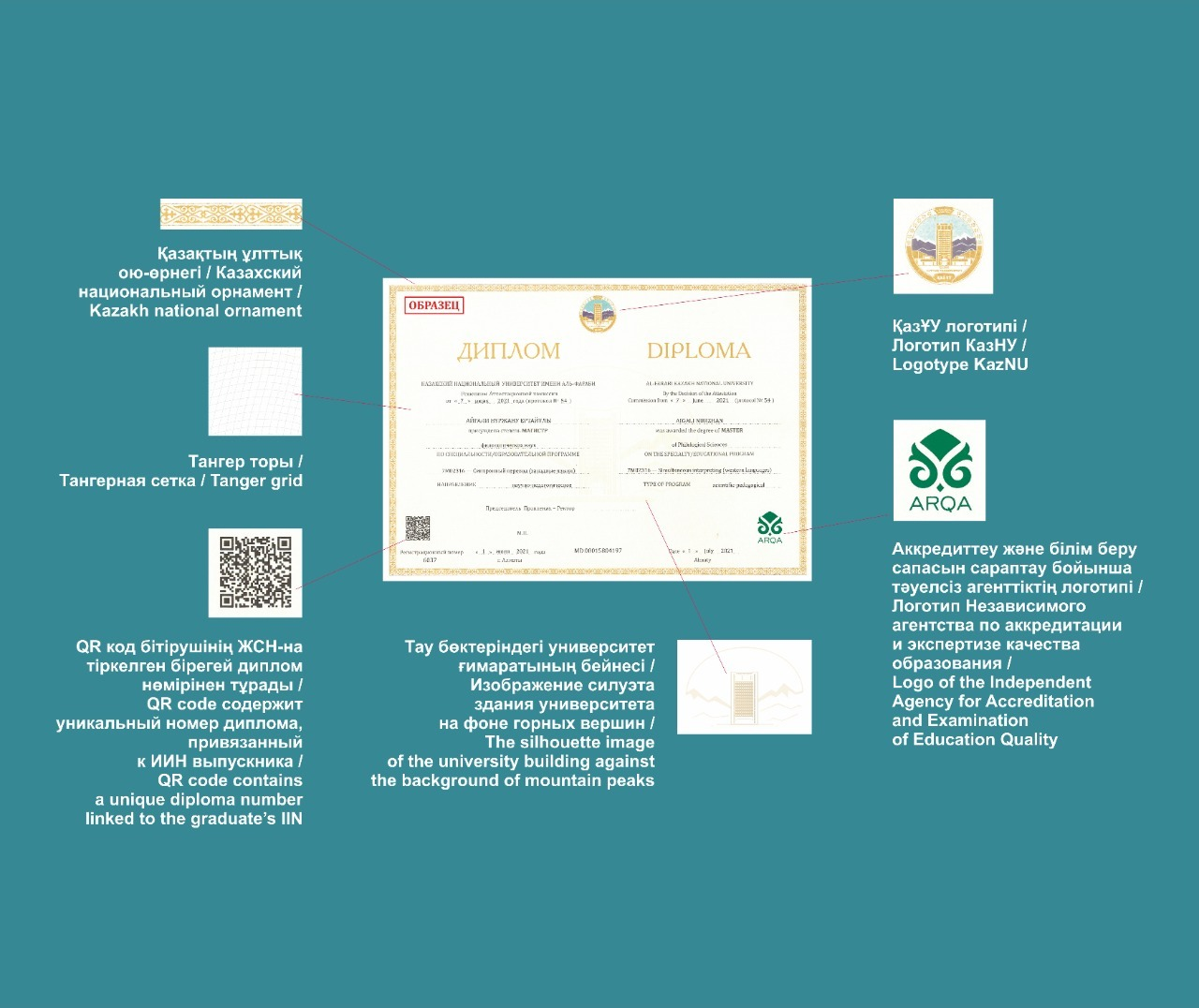 Диплом бакалавра обычныйВид издания – бланк (вкладыш) с мягкой обложкой. Цвет синий.
Формат мягкой обложки в развернутом в виде – 474*320 мм, в закрытом виде - 237*320 мм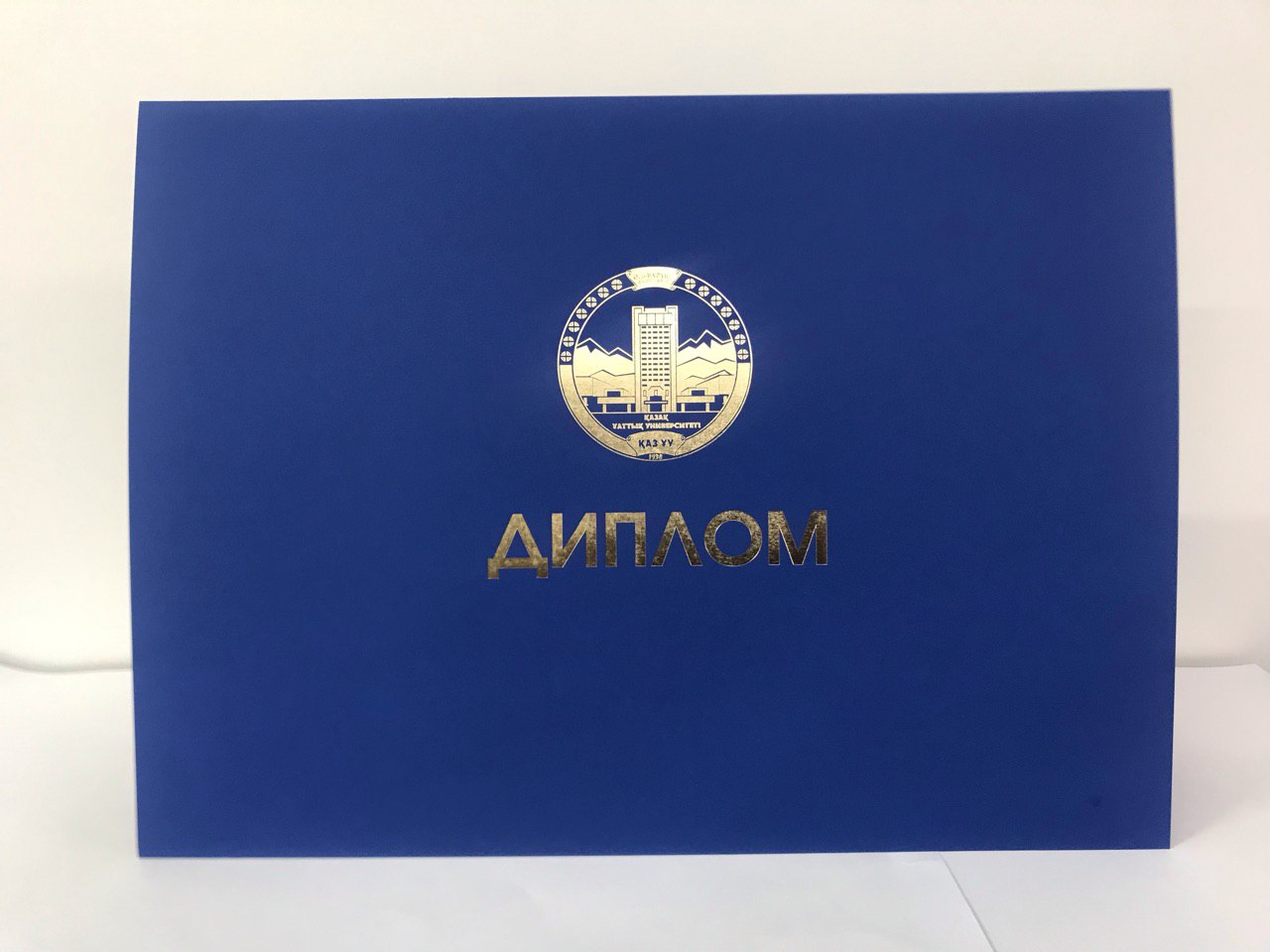 Диплом магистра Вид издания - бланк (вкладыш) с мягкой обложкой. Цвет черный.
Формат мягкой обложки в развернутом в виде – 474*320 мм, в закрытом виде - 237*320 мм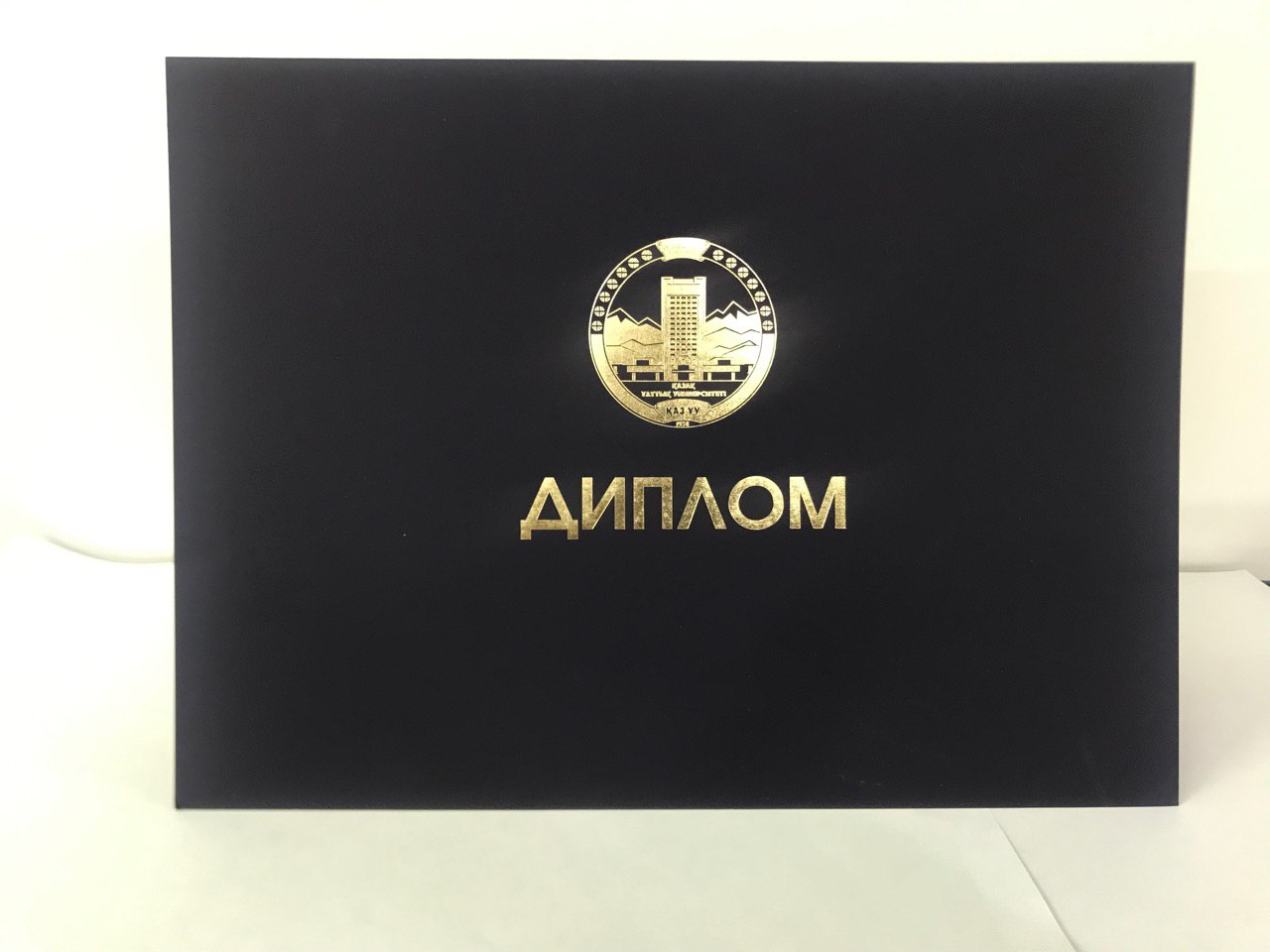 МАТЕРИАЛЫ ДЛЯ ИЗГОТОВЛЕНИЯ ОБЛОЖКИ: Бумага обложки – PLIKE BORDEAUX, PLIKE ROYAL BLUE, PLIKE BLUE 80855.плотностью 330 г/м2.
Оформление обложки: в верхней части обложки расположен логотип университета.
Под логотипом расположено название документа на государственном языке – «Диплом».Логотип университета и название документа на обложке нанесены фольгой золотого цвета, методом горячего тиснения. 

БЛАНКИ изготовлены из бумаги офсетной, плотностью 120 г/м2. Тангирная сетка – выполнена в виде рельефного изображения с применением модуляции толщины линий.
Изображение университета и горы.
Наименование документа на государственном языке.Формат бланка – 297*210 мм., печать односторонняя.
Нумерация – одиннадцатизначная,
Серия – ВD (бакалавр) и MD (магистр)
QR-код, который содержит в себе ссылку на страницу верификации диплома.
Бланки и приложения к документам об образовании собственного образца КазНУ им. аль-Фараби содержат:1) наименование ОВПО;2) фамилию, имя, отчество (при наличии) выпускника;3) код и наименование образовательной программы (специальности);4) присуждаемую степень (при наличии);5) дату и номер протокола заседания аттестационной комиссии;6) форму обучения;7) подпись руководителя ОВПО;8) порядковый регистрационный номер; 9) дату и город выдачи;10) печать ОВПО.В документах об образовании собственного образца применяется технология автоматической идентификации и сбора данных и (или) QR код (размером не менее 2х2 см). 
СТЕПЕНИ ЗАЩИТЫ ДОКУМЕНТОВ СОБСТВЕННОГО ОБРАЗЦА
7. Эксклюзивная бумага для бланка (вкладыша) - защищенная с водяным знаком «Farabi university» - сплошной, расположен по отношению к долевому направлению бумаги под углом 45°, чередуется в виде светлых и темных тонов, плотностью 85 г/м2, без оптических отбеливателей. Наличие в составе бумаги невидимых волокон, флуоресцирующих под УФ лучами - синим и красными цветами. Волокна, видимые при обычном освещении темно-красным цветом (свечение в УФ лучах отсутствует).Свидетельство к диплому магистра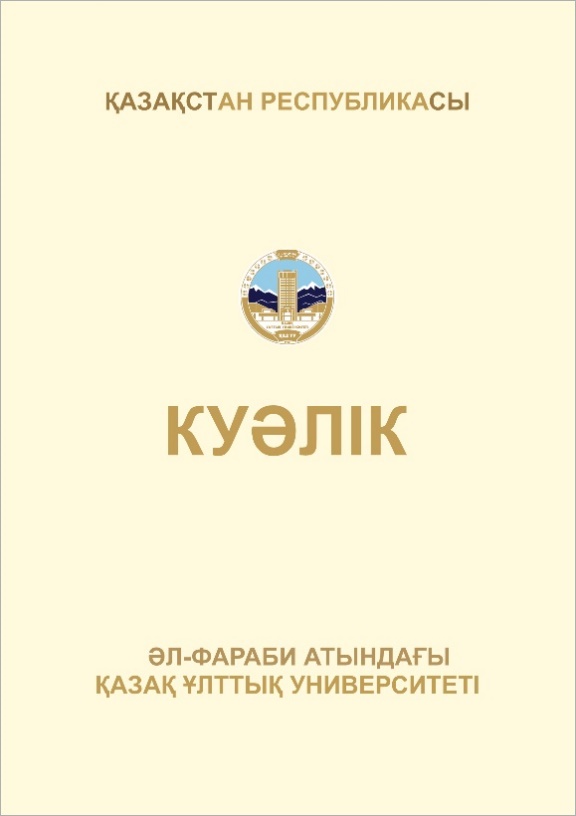 МАТЕРИАЛЫ ДЛЯ ИЗГОТОВЛЕНИЯ ОБЛОЖКИ: Бумага обложки – Лен, плотностью 300 г/м2.
Оформление обложки: в верхней части обложки расположен названия страны, логотип и названия университета.
Под логотипом расположено название документа на государственном языке – «Куәлік».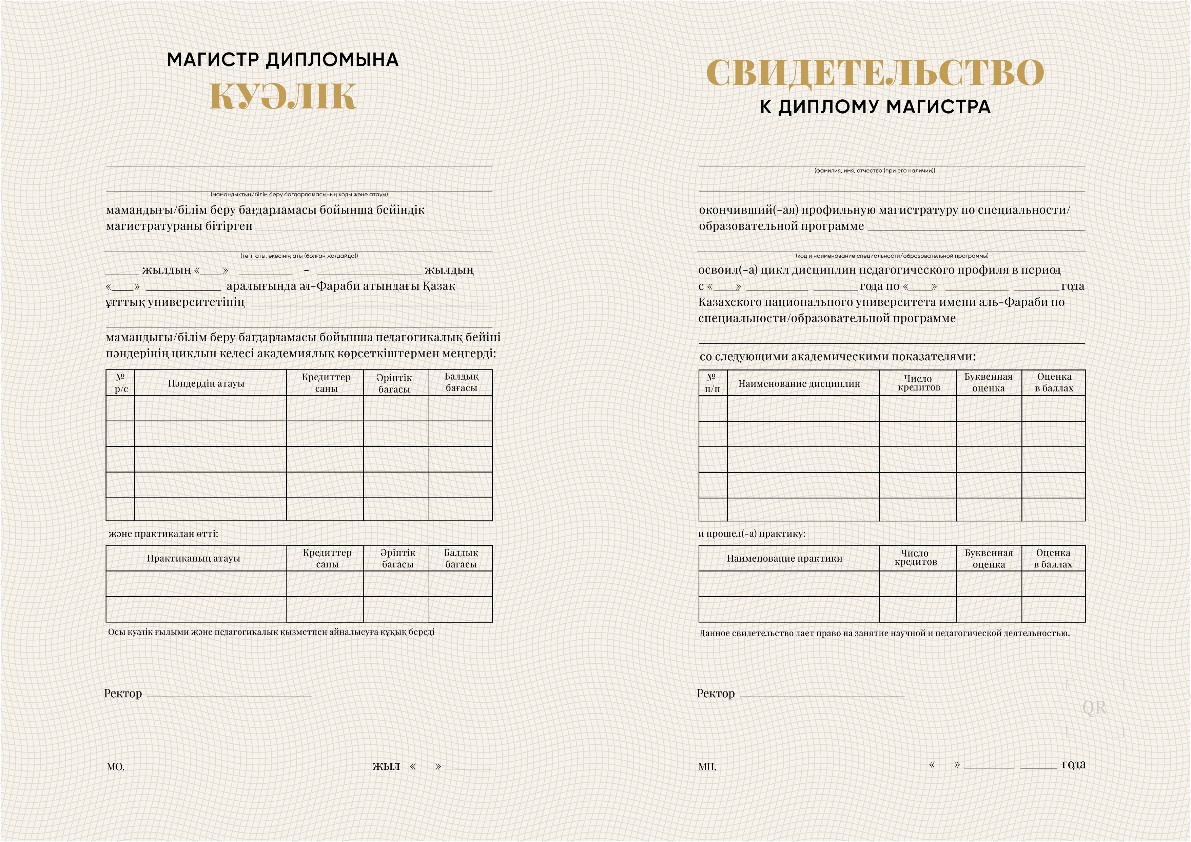 ЛИЦЕВАЯ СТОРОНА БЛАНКА ДИПЛОМА:Бумага бланки - офсетная, плотностью 120 г/м2.
Тангирная сетка - выполнена в виде рельефного изображения с применением модуляции толщины линий.
Наименование документа на государственном и на русском языке.Формат бланка - 297*210 мм., печать односторонняя.
QR-код, который содержит в себе ссылку на страницу верификации диплома.
ДИЗАЙН БЛАНКА ДОКУМЕНТОВ
- В верхней части документов расположено название документа на государственном языке - «Магистр дипломына Куәлік» и на русском языке «Свидетельство к диплому магистра».- Цветовая гамма документов выполнена по коду PANTONE.
- Общая цветовая гамма решена оттенкам темно-бежевого тона.